Приложение № 3к приказу ФНС Россииот « 16 » августа 2023 г.№ ЕД-7-21/545@Формат представления сведений о дате выдачи разрешения на строительство жилых домов (многоквартирных домов) на земельных участках, приобретенных (предоставленных) в собственность физическими и (или) юридическими лицами для осуществления жилищного строительства на основании договора о комплексном развитии территории, заключенного в соответствии с законодательством Российской Федерации о градостроительной деятельности, об изменении даты выдачи указанного разрешения на строительство и о прекращении действия такого разрешения на строительство в электронной формеI. ОБЩИЕ ПОЛОЖЕНИЯ1. Настоящий формат описывает требования к XML-файлам (далее – файл обмена) представления сведений о дате выдачи разрешения на строительство жилых домов (многоквартирных домов) на земельных участках, приобретенных (предоставленных) в собственность физическими и (или) юридическими лицами для осуществления жилищного строительства на основании договора о комплексном развитии территории, заключенного в соответствии с законодательством Российской Федерации о градостроительной деятельности, об изменении даты выдачи указанного разрешения на строительство и о прекращении действия такого разрешения на строительство в электронной форме.2. Номер версии настоящего формата 4.01, часть 240_16.II. ОПИСАНИЕ ФАЙЛА ОБМЕНА3. Имя файла обмена должно иметь следующий вид:R_Т_P_О_GGGGMMDD_N, где:R_Т – префикс, принимающий значение VO_RAZRSTR;P – идентификатор получателя информации, для налоговых органов представляется в виде четырехразрядного кода налогового органа;О – идентификатор отправителя информации, имеет вид:для организаций – девятнадцатиразрядный код (идентификационный номер налогоплательщика (ИНН) и код причины постановки на учет (КПП) организации (обособленного подразделения);для физических лиц – двенадцатиразрядный код (ИНН физического лица);GGGG – год формирования передаваемого файла, MM – месяц, DD – день;N – идентификационный номер файла. (Длина – от 1 до 36 знаков. Идентификационный номер файла должен обеспечивать уникальность файла).Расширение имени файла – xml. Расширение имени файла может указываться как строчными, так и прописными буквами.Параметры первой строки файла обменаПервая строка XML файла должна иметь следующий вид:<?xml  version ="1.0"  encoding ="windows-1251"?>Имя файла, содержащего XML схему файла обмена, должно иметь следующий вид:VO_RAZRSTR_2_240_16_04_01_xx, где хх – номер версии схемы.Расширение имени файла – xsd.XML схема файла обмена приводится отдельным файлом.4. Логическая модель файла обмена представлена в виде диаграммы структуры файла обмена на рисунке 1 настоящего формата. Элементами логической модели файла обмена являются элементы и атрибуты XML-файла. Перечень структурных элементов логической модели файла обмена и сведения о них приведены в таблицах 4.1 – 4.7 настоящего формата.Для каждого структурного элемента логической модели файла обмена приводятся следующие сведения:наименование элемента. Приводится полное наименование элемента. В строке таблицы могут быть описаны несколько элементов, наименования которых разделены символом «|». Такая форма записи применяется при наличии в файле обмена только одного элемента из описанных в этой строке;сокращенное наименование (код) элемента. Приводится сокращенное наименование элемента. Синтаксис сокращенного наименования должен удовлетворять спецификации XML;признак типа элемента. Может принимать следующие значения: «С» – сложный элемент логической модели (содержит вложенные элементы), «П» – простой элемент логической модели, реализованный в виде элемента XML-файла, «А» – простой элемент логической модели, реализованный в виде атрибута элемента XML-файла. Простой элемент логической модели не содержит вложенные элементы;формат элемента. Формат элемента представляется следующими условными обозначениями: Т – символьная строка; N – числовое значение (целое или дробное).Формат символьной строки указывается в виде Т(n-k) или T(=k), где: n – минимальное количество знаков, k – максимальное количество знаков, символ «-» – разделитель, символ «=» означает фиксированное количество знаков в строке. В случае, если минимальное количество знаков равно 0, формат имеет вид Т(0-k). В случае, если максимальное количество знаков не ограничено, формат имеет вид Т(n-).Формат числового значения указывается в виде N(m.k), где: m – максимальное количество знаков в числе, включая целую и дробную часть числа без разделяющей десятичной точки и знака (для отрицательного числа), k – максимальное число знаков дробной части числа. Если число знаков дробной части числа равно 0 (то есть число целое), то формат числового значения имеет вид N(m).Для простых элементов, являющихся базовыми в XML, таких как элемент с типом «date», поле «Формат элемента» не заполняется. Для таких элементов в поле «Дополнительная информация» указывается тип базового элемента;признак обязательности элемента определяет обязательность наличия элемента (совокупности наименования элемента и его значения) в файле обмена. Признак обязательности элемента может принимать следующие значения: «О» – наличие элемента в файле обмена обязательно; «Н» – наличие элемента в файле обмена необязательно, то есть элемент может отсутствовать. Если элемент принимает ограниченный перечень значений (по классификатору, кодовому словарю), то признак обязательности элемента дополняется символом «К». В случае, если количество реализаций элемента может быть более одной, то признак обязательности элемента дополняется символом «М».К вышеперечисленным признакам обязательности элемента может добавляться значение «У» в случае описания в XML-схеме условий, предъявляемых к элементу в файле обмена, описанных в графе «Дополнительная информация»;дополнительная информация содержит, при необходимости, требования к элементу файла обмена, не указанные ранее. Для сложных элементов указывается ссылка на таблицу, в которой описывается состав данного элемента. Для элементов, принимающих ограниченный перечень значений из классификатора (кодового словаря), указывается соответствующее наименование классификатора (кодового словаря) или приводится перечень возможных значений. Для классификатора (кодового словаря) может указываться ссылка на его местонахождение. Для элементов, использующих пользовательский тип данных, указывается наименование типового элемента.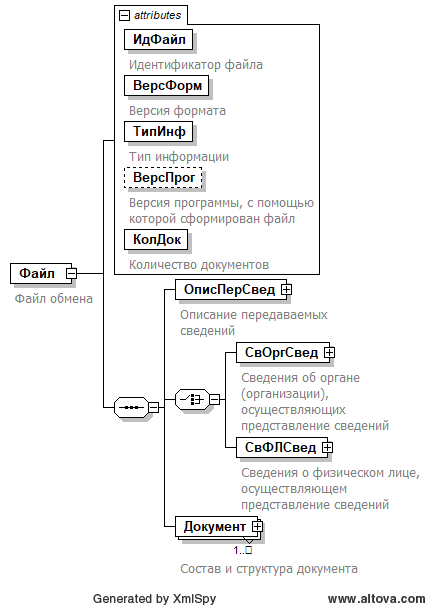 Рисунок 1. Диаграмма структуры файла обмена Таблица 4.1Файл обмена (Файл)Таблица 4.2Описание передаваемых сведений (ОписПерСвед)Таблица 4.3Сведения об органе (организации), осуществляющих представление сведений (СвОргСвед)Таблица 4.4Сведения о физическом лице, осуществляющем представление сведений (СвФЛСвед)Таблица 4.5Состав и структура документа (Документ)Таблица 4.6Сведения о дате выдачи разрешения на строительство жилых домов (многоквартирных домов) на земельных участках, приобретенных (предоставленных) в собственность физическими и (или) юридическими лицами для осуществления жилищного строительства на основании договора о комплексном развитии территории, заключенного в соответствии с законодательством Российской Федерации о градостроительной деятельности, об изменении даты выдачи указанного разрешения на строительство и о прекращении действия такого разрешения на строительство (СведВыдРазр)Таблица 4.7Фамилия, имя, отчество (ФИОТип)Наименование элементаСокращенное наименование (код) элементаПризнак типа элементаФормат элементаПризнак обязательности элементаДополнительная информацияИдентификатор файлаИдФайлAT(1-255)ОУСодержит (повторяет) имя сформированного файла (без расширения)Версия форматаВерсФормAT(1-5)ОПринимает значение: 4.01  Тип информацииТипИнфAT(1-50)ОПринимает значение: РАЗРСТР  Версия программы, с помощью которой сформирован файлВерсПрогAT(1-40)НКоличество документовКолДокAN(9)ОУказывает количество повторений элемента <Документ>.Принимает значение от 1 и болееОписание передаваемых сведенийОписПерСведСОСостав элемента представлен в таблице 4.2 Сведения об органе (организации), осуществляющих представление сведений   |СвОргСведСОСостав элемента представлен в таблице 4.3 Сведения о физическом лице, осуществляющем представление сведенийСвФЛСведСОСостав элемента представлен в таблице 4.4 Состав и структура документаДокументСОМСостав элемента представлен в таблице 4.5 Наименование элементаСокращенное наименование (код) элементаПризнак типа элементаФормат элементаПризнак обязательности элементаДополнительная информацияКод формы по КНДКНДAT(=7)ОКТиповой элемент <КНДТип>.Принимает значение: 1114718Дата, по состоянию на которую представляются сведенияДатаДокAT(=10)ОТиповой элемент <ДатаТип>.
Дата в формате ДД.ММ.ГГГГКод налогового органа - получателя сведенийКодНОAT(=4)ОКТиповой элемент <СОНОТип>.Указывается код управления ФНС Россиипо субъекту Российской ФедерацииНаименование элементаСокращенное наименование (код) элементаПризнак типа элементаФормат элементаПризнак обязательности элементаДополнительная информацияПолное наименование органа (организации), осуществляющих представление сведенийНаимОргAT(1-1000)ООГРН органа (организации), осуществляющих представление сведенийОГРНAT(=13)ОТиповой элемент <ОГРНТип> ИНН органа (организации), осуществляющих представление сведенийИННЮЛAT(=10)ОТиповой элемент <ИННЮЛТип> Наименование элементаСокращенное наименование (код) элементаПризнак типа элементаФормат элементаПризнак обязательности элементаДополнительная информацияИНН физического лица, осуществляющего представление сведенийИННФЛAT(=12)ОТиповой элемент <ИННФЛТип> Фамилия, имя, отчество (при наличии) лица, осуществляющего представление сведенийФИОСОТиповой элемент <ФИОТип>. Состав элемента представлен в таблице 4.7 Наименование элементаСокращенное наименование (код) элементаПризнак типа элементаФормат элементаПризнак обязательности элементаДополнительная информацияИдентификатор документаИдДокAT(1-36)ОРекомендуется использовать глобально уникальный идентификаторТип документаТипДокAT(=1)ОКПринимает значения:1 – первичный   |2 – корректирующийКадастровый номер земельного участкаКадНомAT(1-100)ОСведения о дате выдачи разрешения на строительство жилых домов (многоквартирных домов) на земельных участках, приобретенных (предоставленных) в собственность физическими и (или) юридическими лицами для осуществления жилищного строительства на основании договора о комплексном развитии территории, заключенного в соответствии с законодательством Российской Федерации о градостроительной деятельности, об изменении даты выдачи указанного разрешения на строительство и о прекращении действия такого разрешения на строительствоСведВыдРазрСНМСостав элемента представлен в таблице 4.6.Элемент обязателен при <ТипДок>=1Наименование элементаСокращенное наименование (код) элементаПризнак типа элементаФормат элементаПризнак обязательности элементаДополнительная информацияДата выдачи разрешения на строительство (в том числе в случае изменения ранее установленной даты выдачи разрешения на строительство)ДатаВыдРазрAT(=10)ОТиповой элемент <ДатаТип>. 
Дата в формате ДД.ММ.ГГГГДата прекращения действия разрешения на строительствоДатаПрекрРазрAT(=10)НТиповой элемент <ДатаТип>. 
Дата в формате ДД.ММ.ГГГГНаименование элементаСокращенное наименование (код) элементаПризнак типа элементаФормат элементаПризнак обязательности элементаДополнительная информацияФамилияФамилияAT(1-60)ОИмяИмяAT(1-60)ООтчествоОтчествоAT(1-60)Н